หน้าปก [Cover]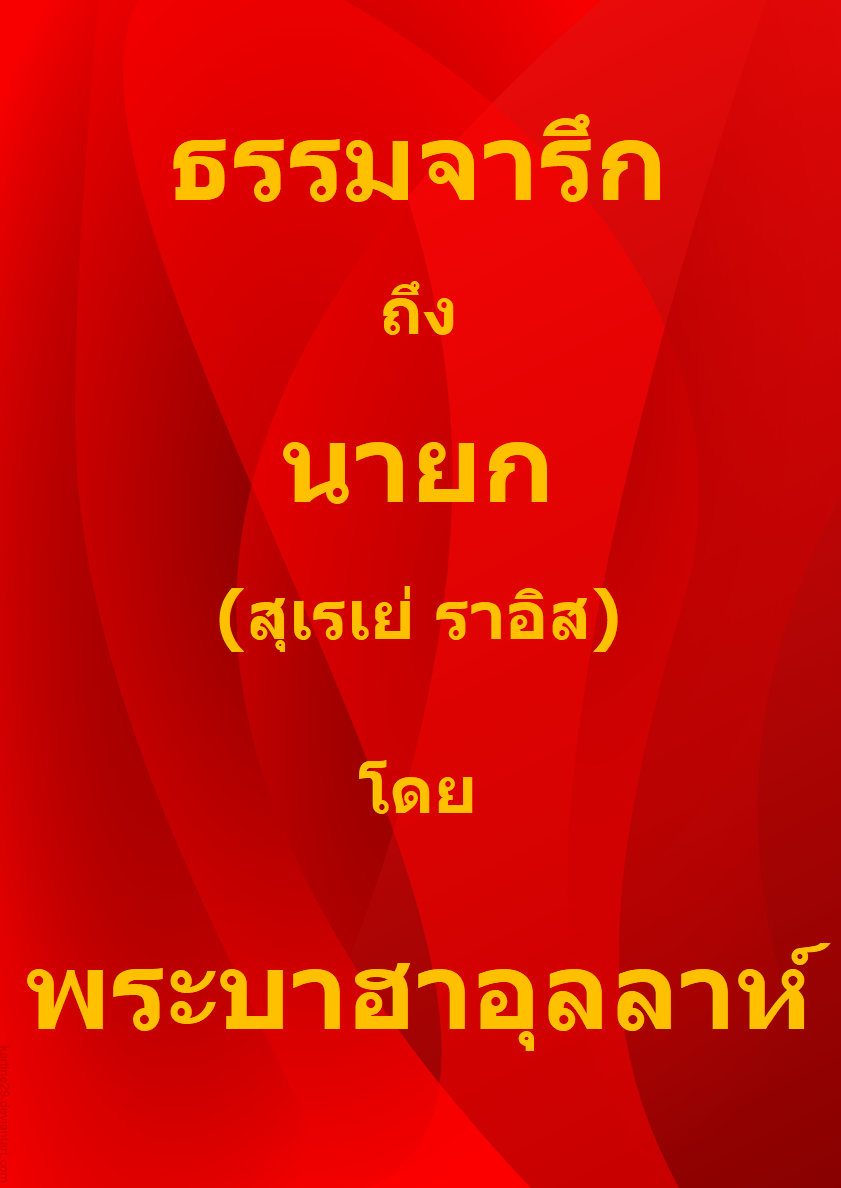 หน้าชื่อเรื่อง
[Title Page]ธรรมจารึก
ถึง
นายก[Tablet to the Chief](สุเรเย่ ราอิส)[Súriy-i-Ra’ís]โดยพระบาฮาอุลลาห์[Bahá’u’lláh]แปลอย่างไม่เป็นทางการโดยน.พ.ธวัชชัย วิสุทธิมรรค (เมษายน 2564)[Provisional Translation by Dr. Tawatchai Wisoodthimark (April 2021)]ดาวน์โหลดเวอร์ชันภาษาอังกฤษที่ตรงกับคำแปลภาษาไทยนี้
[Download English version which matches this Thai translation]ดาวน์โหลดเวอร์ชั่นภาษาอังกฤษจากศูนย์กลางบาไฮแห่งโลก
[Download English language version from Bahá'í World Centre]เว็บไซต์อย่างเป็นทางการ
ของชุมชนบาไฮประเทศไทย[Thai Bahá'í Official Website] International Bahá'í Website
in English and other languagesศาสนาบาไฮ[Bahá'í Faith]สารบัญ
[Table of Contents]ธรรมจารึกถึงนายก
(สุเรเย่ ราอิส)
[Tablet to the Chief (Súriy-i-Ra’ís)]ในนามของพระองค์  พระผู้ทรงความรุ่งโรจน์1ดูกร  นายก []  จงเงี่ยหูฟังสุรเสียงของพระผู้เป็นเจ้า  พระผู้เป็นประมุข  พระผู้ทรงช่วยเหลือในภยันตราย  พระผู้ทรงดำรงอยู่ด้วยตนเอง,  แท้จริงแล้วพระองค์ร้องเรียกเสียงดังระหว่างสวรรค์และโลก  เป็นการเรียกมวลมนุษยชาติมายังสถานที่แห่งความรุ่งโรจน์เหนือธรรมชาติ,  เสียงฮึ่มของเจ้าหรือเสียงเห่าของพวกที่อยู่รอบเจ้า  หรือการต่อต้านของกองทัพทั้งหลายของโลก  ไม่สามารถรั้งพระผู้ทรงมหิทธานุภาพจากการบรรลุจุดประสงค์ของพระองค์,  ทั้งโลกลุกโพลงโดยพระวจนะของพระผู้เป็นนายของเจ้า  พระผู้ทรงความรุ่งโรจน์  ซึ่งเป็นพระวจนะที่อ่อนกว่าสายลมยามเช้า,  พระวจนะนี้ถูกสำแดงในรูปของธรรมวิหารของมนุษย์  และโดยพระวจนะนี้พระผู้เป็นเจ้าได้ให้พลังชีวิตแก่วิญญาณของผู้ที่จริงใจในหมู่คนรับใช้ทั้งหลายของพระองค์,  ในสาระภายในพระวจนะนี้คือธาราที่มีชีวิต  ที่พระผู้เป็นเจ้าใช้ชำระหัวใจของพวกที่หันมาหาพระองค์และลืมการกล่าวถึงสิ่งอื่นทั้งหมด  และโดยพระวจนะนี้พระองค์ดึงพวกเขาเข้ามาใกล้ที่ประทับแห่งพระนามที่ทรงอำนาจของพระองค์,  เราได้พรมน้ำนี้ให้แก่ประชาชนแห่งหลุมศพ  และดูซิ  พวกเขาลุกขึ้นมาและจ้องมองความงามที่เรืองรองและสว่างไสวของพระผู้เป็นนายของตน2ดูกร  นายก  เจ้าได้กระทำสิ่งที่ทำให้พระโมฮัมหมัดอัครสาวกของพระผู้เป็นเจ้าเศร้าโศกในพิมานที่ประเสริฐสุด  โลกได้ทำให้เจ้าทะนงมากจนเจ้าหันหนีจากพระพักตร์  ซึ่งโดยความเจิดจ้าของพระพักตร์นี้หมู่เทวัญเบื้องบนได้รับความสว่าง,  ในไม่ช้าเจ้าจะพบว่าตนเองสูญเสียอย่างเห็นชัด!  เจ้าได้สมคบกับเอกอัครราชทูตเปอร์เซียเพื่อทำร้ายเรา  แม้ว่าเรามาหาเจ้าจากบ่อเกิดของราชศักดาและความโอฬารกับการเปิดเผยพระธรรม  ที่ทำให้ดวงตาของบรรดาผู้เป็นที่โปรดปรานของพระผู้เป็นเจ้าผ่อนคลาย3พระผู้เป็นเจ้าเป็นพยาน!  ยุคนี้คือยุคที่ไฟที่ไม่รู้ดับร้องตะโกนออกมาจากภายในสรรพสิ่งว่า : “พระผู้เป็นที่รักยิ่งของภพทั้งหลายเสด็จมาแล้ว”  และต่อหน้าทุกสิ่งพระโมเสสยืนอยู่คอยเงี่ยหูฟังพระวจนะของพระผู้เป็นนายของเจ้า  พระผู้ทรงมหิทธานุภาพ  พระผู้ทรงรู้ทั้งหมด,  หากเราถอดเสื้อผ้าที่เป็นสังขารที่เราสวมอยู่ในการคำนึงถึงความอ่อนแอของเจ้า  ทุกคนที่อยู่ในสวรรค์และบนโลกจะถวายวิญญาณของตนเพื่อเห็นแก่เรา  พระผู้เป็นนายของเจ้าเองให้การยืนยันสิ่งนี้,  อย่างไรก็ตามไม่มีใครมองเห็นสิ่งนี้นอกจากผู้ที่ปล่อยวางจากทุกสิ่งเพื่อความรักของพระผู้เป็นนายของตน  พระผู้ทรงมหิทธานุภาพ  พระผู้ทรงอานุภาพสูงสุด4เจ้านึกคิดหรือว่าเจ้าสามารถดับไฟที่พระผู้เป็นเจ้าได้จุดขึ้นในใจกลางของสรรพโลก?  ไม่  พระองค์ผู้เป็นสัจธรรมนิรันดร์เป็นพยาน  ขอเจ้าเพียงแต่รู้,  เพราะสิ่งที่มือของเจ้าได้ก่อต่างหาก  ไฟนี้จึงลุกโพลงสูงขึ้นและลุกไหม้ร้อนแรงขึ้น  อีกไม่นานไฟนี้จะห้อมล้อมโลกและทุกคนที่อาศัยอยู่ในโลก  ดังนี้เป็นที่ประกาศิตไว้โดยพระผู้เป็นเจ้า  และอำนาจทั้งหลายของโลกและสวรรค์ไม่สามารถสกัดจุดประสงค์ของพระองค์5วันนั้นกำลังใกล้เข้ามา  คือวันที่ดินแดนแห่งความลึกลับ []  และดินแดนข้างเคียงจะถูกเปลี่ยนแปลง  และจะหลุดจากมือของกษัตริย์  และความโกลาหลจะปรากฏขึ้น  และเสียงของความเศร้าโศกจะถูกเปล่ง  และหลักฐานทั้งหลายของการทำอันตรายจะถูกเปิดเผยรอบด้าน  และความสับสนจะกระจายออกไปเพราะสิ่งที่บังเกิดกับเชลยเหล่านี้โดยน้ำมือของกองทัพแห่งการกดขี่,  วิถีของสิ่งทั้งหลายจะถูกปรับเปลี่ยน  และสภาพความเป็นอยู่จะน่าสะพรึงกลัวขึ้นทุกที  ถึงขนาดที่เม็ดทรายบนเนินเขาที่ร้างชีวิตจะคร่ำครวญ  และต้นไม้บนภูเขาจะร่ำไห้  และเลือดจะไหลออกมาจากทุกสิ่ง,  เมื่อนั้นเจ้าจะได้เห็นประชาชนอยู่ในความลำบากยากเข็ญอย่างหนัก []6ดูกร  นายก!  ณ เวลาหนึ่งเราได้เปิดเผยตัวเราเองต่อเจ้าบนภูเขาทีน่า  และ ณ อีกเวลาหนึ่งบนภูเขาเซทา []  และอีกครั้งหนึ่งในตำแหน่งศักดิ์สิทธิ์นี้  อย่างไรก็ตามด้วยไปตามความโน้มเอียงที่วิปริต  เจ้าหาได้ตอบสนองและถูกนับเป็นพวกที่ไม่เอาใจใส่,  ดังนั้นจงพิจารณาดูและระลึกถึงเวลาที่พระโมฮัมหมัดเสด็จมากับสัญลักษณ์ที่ชัดเจนจากพระองค์ผู้เป็นพระผู้ทรงมหิทธานุภาพ  พระผู้ทรงรู้ทั้งหมด,  ประชาชนขว้างก้อนหินใส่พระองค์เป็นปกติจากสถานที่ซ่อนเร้นและในตลาด  และพวกเขาปฏิเสธเครื่องหมายของพระผู้เป็นเจ้า  พระผู้เป็นนายของเจ้า  พระผู้เป็นนายของบรรพบุรุษของเจ้า,  ผู้มีวิชาปฏิเสธพระองค์ด้วยเช่นกัน  ดังที่สาวกของพวกเขาปฏิเสธ  และกษัตริย์ทั้งหลายของโลกทำนองเดียวกันดังที่เจ้าได้ยินจากเรื่องราวในอดีต,  หนึ่งในกษัตริย์เหล่านี้คือโคสรู []  ผู้ซึ่งพระโมฮัมหมัดส่งสารที่วิสุทธิ์เรียกตัวเขามาหาพระผู้เป็นเจ้า  และห้ามเขาจากความเชื่อที่ผิด,  แท้จริงแล้วพระผู้เป็นนายของเจ้ารู้ทุกสิ่ง  อย่างไรก็ตามด้วยไปตามการเร่งเร้าของกิเลสที่ชั่วร้ายและวิปริตของตน  โคสรู อหังการขึ้นทุกทีต่อหน้าพระผู้เป็นเจ้าและฉีกธรรมจารึกนั้น  แท้จริงแล้วเขาถูกนับในหมู่ผู้อยู่ด้วยกันในไฟนรก7ฟาโรห์สามารถหรือที่จะยั้งมือของพระผู้เป็นเจ้าจากการใช้อธิปไตยของพระองค์  เมื่อเขาทำการอย่างบ้าดีเดือดในดินแดนและเป็นพวกละเมิด?  จากภายในบ้านของเขาเองและทั้งๆ ที่เป็นความประสงค์ของเขา  เราได้ให้กำเนิดพระองค์ผู้ทรงสนทนากับพระผู้เป็นเจ้า  เราสามารถบรรลุจุดประสงค์ของเราได้ดี,  ยิ่งไปกว่านั้นจงระลึกดูว่านิมรอดได้จุดไฟแห่งความไม่เคารพศาสนาอย่างไร  เพื่อว่าเปลวไฟนั้นจะได้เผาผลาญพระอับราฮัมพระสหายของพระผู้เป็นเจ้า,  อย่างไรก็ตามเราได้ปลดปล่อยพระองค์โดยอานุภาพแห่งสัจธรรมและจับนิมรอดด้วยความพิโรธที่เดิอดดาลของเรา,  จงกล่าวว่า : ผู้กดขี่ []  ได้สังหารพระผู้เป็นที่รักยิ่งของภพทั้งหลาย  เพื่อจะดับแสงของพระผู้เป็นเจ้าในหมู่ประชาชน  และขวางกั้นพวกเขาจากต้นธารของชีวิตนิรันดร์ในสมัยของพระผู้เป็นนายของเจ้า  พระผู้ทรงกรุณา  พระผู้ทรงอารีที่สุด8เราได้เปิดเผยศาสนาของพระผู้เป็นเจ้าเช่นกันในเมืองทั้งหลายของพระองค์  และยกการระลึกถึงพระองค์สูงขึ้นท่ามกลางพวกที่เชื่อในพระองค์อย่างแท้จริง,  จงกล่าวว่า : ชายหนุ่มนี้ได้มาให้พลังชีวิตแก่โลกและรวมชนชาติทั้งหมดของโลกให้เป็นหนึ่ง  วันนั้นกำลังใกล้เข้ามา  คือวันที่สิ่งที่พระผู้เป็นเจ้าตั้งพระประสงค์จะแพร่หลาย  และเจ้าจะมองเห็นโลกถูกเปลี่ยนเป็นพิมานอันรุ่งโรจน์  ดังนี้เป็นที่จารึกไว้บนธรรมจารึกที่มีน้ำหนักนี้โดยปากกาแห่งการเปิดเผยพระธรรม9ดูกร  ปากกา  จงละทิ้งการกล่าวถึงนายก  และระลึกถึงอานิสคนใกล้ชิดกับความรักของพระผู้เป็นเจ้า  ผู้ซึ่งตัดขาดจากพวกดื้อดันและพวกไม่มีศาสนา,  เขาฉีกม่านขาดออกเป็นชิ้นๆ อย่างที่ผู้อาศัยอยู่ด้วยกันในพิมานสามารถได้ยินเสียงม่านถูกฉีก,  ขอความสดุดีจงมีแด่พระผู้เป็นเจ้า  พระผู้เป็นประมุข  พระผู้ทรงอานุภาพ  พระผู้ทรงรู้ทั้งหมด  พระผู้ทรงอัจฉริยภาพ10ดูกร  นกไนติงเกล!  จงเงี่ยหูฟังสุรเสียงของพระผู้ทรงความรุ่งโรจน์ในคืนนี้  คืนที่กองทหารติดอาวุธมาล้อมเรา  ขณะที่เรายังอยู่ในสภาวะที่เบิกบานที่สุด  โอ  ขอให้เลือดของเราได้หลั่งบนพิภพ  และร่างกายของเราถูกโยนลงบนพื้นดินในหนทางของพระผู้เป็นเจ้า!  แท้จริงแล้วนี้คือความปรารถนาของเราและความปรารถนาของใครก็ตามที่แสวงหาเรา  และมาถึงอาณาจักรที่น่าพิศวงที่สุดและไม่มีเปรียบปานของเรา11ดูกร  คนรับใช้  จงรู้ไว้ว่าวันหนึ่งเมื่อตื่นขึ้นมา  เราพบว่าผู้เป็นที่รักยิ่งของพระผู้เป็นเจ้าขึ้นอยู่กับความปรานีของปรปักษ์ทั้งหลายของเรา  ทหารยามมาประจำการที่ทุกประตูรั้ว  และไม่มีใครได้รับอนุญาตให้เข้ามาหรือออกไป,  ที่จริงแล้วพวกเขากระทำความอยุติธรรมที่เจ็บปวด  เพราะบรรดาผู้เป็นที่รักของพระผู้เป็นเจ้าและวงศาคณาญาติของพระองค์  ถูกทิ้งไว้โดยปราศจากอาหารในคืนแรก,  ดังกล่าวคือชะตาของบรรดาผู้ที่โลกและทุกสิ่งที่อยู่ในโลกถูกสร้างขึ้นมาเพื่อเห็นแก่พวกเขา,  ความวิบัติจงบังเกิดกับบรรดาผู้ทำความผิดและพวกที่นำพวกเขาไปสู่ความชั่วร้ายดังกล่าว!  อีกไม่นานพระผู้เป็นเจ้าจะเผาผลาญวิญญาณของพวกเขาในไฟ  แท้จริงแล้วพระองค์คือผู้ทรงพยาบาทที่ดุร้ายที่สุด12ประชาชนมาล้อมบ้าน  และชาวมุสลิมและคริสเตียนร่ำไห้แก่เรา  และเสียงความเศร้าโศกถูกเปล่งขึ้นระหว่างโลกและสวรรค์  เพราะสิ่งที่มือของผู้กดขี่ทั้งหลายได้ก่อ  เราสังเกตเห็นว่าการร่ำไห้ของประชาชนของพระบุตร  มากเกินกว่าการร่ำไห้ของคนอื่นๆ  ซึ่งเป็นเค้าลางสำหรับพวกที่ตรึกตรอง13หนึ่งในสหายของเราถวายชีวิตของตนโดยการเชือดคอของตนด้วยมือของตนเองเพื่อความรักของพระผู้เป็นเจ้า  ซึ่งเป็นการกระทำที่ไม่เคยได้ยินมาก่อนในศตวรรษทั้งหลายที่ผ่านมา  และพระผู้เป็นเจ้าได้สำรองไว้สำหรับการเปิดเผยพระธรรมครั้งนี้เป็นหลักฐานของอานุภาพแห่งอำนาจของพระองค์ []  แท้จริงแล้วพระองค์คือพระผู้ไม่ถูกจำกัด  พระผู้ทรงกำราบทุกสิ่ง,  สำหรับผู้ที่สังหารตัวเองดังนี้ในอิรัก []  แท้จริงแล้วเขาคือราชันและผู้เป็นที่รักยิ่งของผู้สละชีวิตทั้งหลาย  และสิ่งที่เขาสำแดงคือพยานหลักฐานจากพระผู้เป็นเจ้าสำหรับชนชาติทั้งหลายของโลก,  ดวงวิญญาณดังกล่าวถูกโน้มน้าวโดยพระวจนะของพระผู้เป็นเจ้า  ได้ลิ้มมธุราแห่งการระลึกถึงพระองค์  และถูกสายลมแห่งการกลับมาอยู่ร่วมกันพาไป  จนพวกเขาปล่อยวางจากทุกคนที่อาศัยอยู่บนโลกและหันมาหาพระพักตร์ของพระผู้เป็นเจ้า  ด้วยใบหน้าที่เรืองแสง  และแม้ว่าพวกเขาได้กระทำสิ่งที่พระผู้เป็นเจ้าห้าม  กระนั้นก็ตามพระองค์ทรงให้อภัยพวกเขาเป็นสัญลักษณ์แห่งความปรานีของพระองค์  แท้จริงแล้วพระองค์คือพระผู้ทรงอภัยเสมอ  พระผู้ทรงเห็นใจที่สุด,  ดวงวิญญาณเหล่านี้ถูกสะกดด้วยความปีติโดยพระผู้เป็นพระผู้ทรงบีบบังคับทุกสิ่งถึงขนาดที่  บังเหียนแห่งเจตจำนงหลุดจากเงื้อมมือของพวกเขา  จนกระทั่งสุดท้ายแล้วพวกเขาขึ้นไปสู่สถานที่อาศัยของพระผู้ที่มองไม่เห็น  และเข้าไปในที่สถิตของพระผู้เป็นเจ้า  พระผู้ทรงมหิทธานุภาพ  พระผู้ทรงรู้ทั้งหมด14จงกล่าวว่า : ชายหนุ่มนี้ได้จากประเทศนี้ไป  และใต้ต้นไม้ทุกต้นและก้อนหินทุกก้อนได้ฝากสิ่งหนึ่งไว้  ซึ่งอีกไม่นานพระผู้เป็นเจ้าจะนำออกมาโดยอานุภาพของสัจธรรม,  ดังนี้พระผู้เป็นหนึ่งที่แท้จริงเสด็จมาและบัญชาของพระผู้เป็นพระผู้ทรงบัญญัติ  พระผู้ทรงอัจฉริยภาพเป็นที่ปฏิบัติตาม,  กองทัพของโลกและสวรรค์ไม่สามารถต้านทานศาสนาของพระองค์  กษัตริย์และผู้ปกครองทั้งหมดของโลกก็ไม่สามารถขัดขวางจุดประสงค์ของพระองค์,  จงกล่าวว่า : เคราะห์ร้ายคือน้ำมันที่หล่อเลี้ยงเปลวไฟของตะเกียงนี้  และทำให้แสงของตะเกียงสว่างขึ้น  หากพวกเจ้าเพียงแต่รู้,  ที่จริงแล้วการปฏิเสธของพวกที่แข็งขืนมีแต่จะช่วยประกาศศาสนานี้  และกระจายความมุ่งหมายของพระผู้เป็นเจ้าและการเปิดเผยพระธรรมของพระองค์ไปทั่วโลก15พระพรของเจ้านั้นยิ่งใหญ่เนื่องด้วยพวกเจ้าได้ละทิ้งบ้านของตน  และพเนจรไปในดินแดนเพื่อความรักของพระผู้เป็นนายของเจ้า  พระผู้ทรงมหิทธานุภาพ  พระผู้ทรงดำรงอยู่ก่อนยุคสมัย  จนกระทั่งเจ้าเข้าไปในดินแดนแห่งความลึกลับ ณ เวลาที่ไฟแห่งการกดขี่ลุกโพลง  และเสียงอีกาแห่งความไม่ลงรอยกันถูกเปล่งออกมา,  พวกเจ้าคือผู้มีส่วนร่วมในความทุกข์ทรมานของเรา  เพราะพวกเจ้าอยู่กับเราระหว่างกลางคืนที่มืดมน  ซึ่งในเวลานี้บรรดาผู้ที่ให้การยืนยันเอกภาพของพระผู้เป็นเจ้ากระวนกระวายใจ,  เจ้าเข้ามาในดินแดนนี้เพื่อเห็นแก่ความรักของเรา  และจากดินแดนนี้ไปโดยบัญชาของเรา  ความชอบธรรมของพระผู้เป็นเจ้าเป็นพยาน!  เป็นเพราะเจ้าโลกภูมิใจเหนือสวรรค์,  ความอารีที่สูงส่ง  รุ่งโรจน์และประเสริฐสุดนี้เป็นเลิศเพียงไร!  ดูกร  วิหคทั้งหลายแห่งนิรันดรกาล  พวกเจ้าถูกพรากจากรังของเจ้าเพื่อเห็นแก่พระผู้เป็นนายของเจ้า  พระผู้ไม่ถูกจำกัด  แต่ที่พักอาศัยที่แท้จริงของเจ้าอยู่ภายใต้ปีกแห่งกรุณาธิคุณของพระผู้ทรงปรานี  พระพรจงมีแด่พวกที่เข้าใจ16ดูกร  ซาบีห์ของเรา!  ขอให้ลมหายใจของวิญญาณโชยมายังเจ้าและพวกที่แสวงหาการสมาคมทางธรรมกับเจ้า  สูดสุคนธรสแห่งการสถิตอยู่ของเรา  และเงี่ยหูฟังสิ่งที่ชำระหัวใจของผู้แสวงหาที่แท้จริงให้วิสุทธิ์  จงขอบคุณพระผู้เป็นเจ้าเนื่องด้วยเจ้าได้มาถึงชายฝั่งของมหาสมุทรที่ยิ่งใหญ่ที่สุดนี้  และเงี่ยหูฟังอะตอมของพิภพประกาศว่า : “นี้คือพระผู้เป็นที่รักยิ่งของภพทั้งหลาย!”  บรรดาผู้ที่อาศัยอยู่ในโลกได้ประทุษร้ายพระองค์  และหาได้ยอมรับพระผู้ซึ่งนามของพระองค์พวกเขาเปล่งเสียงเรียกไม่หยุดหย่อน,  ที่หลงทางคือพวกที่ยังคงไม่เอาใจใส่และได้ต่อต้านพระองค์ผู้ซึ่งเป็นความเหมาะสมที่บรรดาผู้เป็นที่รักของพระองค์จะถวายชีวิตให้  และจะต้องถวายยิ่งกว่าเพียงไหนเพื่อความงามที่เรืองรองและสว่างไสวของพระองค์เอง!17จงอดทนแม้ว่าหัวใจของเจ้าจะถูกกลืนกินในการพรากจากพระผู้เป็นเจ้า  เพราะพระองค์ทรงประทานสถานะที่ประเสริฐให้แก่เจ้าเมื่ออยู่กับพระองค์  ไม่เพียงเท่านั้น  บัดนี้เจ้าถึงกับยืนอยู่ต่อหน้าพระองค์  และโดยชิวหาแห่งอำนาจและอานุภาพ  เรากำลังสื่อมาถึงเจ้าด้วยวจนะที่แม้แต่หูของบรรดาผู้ที่จริงใจก็ไม่ได้ยิน  จงกล่าวว่า : หากพระองค์เอ่ยเพียงวจนะเดียว  วจนะนั้นเพียงลำพังจะเหนือกว่าคำพูดทั้งหมดของมนุษย์ในด้านความไพเราะ18หากพระโมฮัมหมัดอัครสาวกของพระผู้เป็นเจ้ามีชีวิตอยู่ในยุคนี้  พระองค์ย่อมอุทานว่า : “ข้าแต่พระองค์พระผู้เป็นยอดปรารถนาของพระผู้นำข่าวทั้งหลาย!  ข้าพเจ้าได้ยอมรับพระองค์อย่างแท้จริง”  หากพระอับราฮัมมีชีวิตอยู่ในยุคนี้  เช่นกันพระองค์โดยการหมอบราบลงบนพื้นและด้วยความต่ำต้อยที่สุดต่อหน้าพระผู้เป็นนายของเจ้า  ย่อมร้องว่า : “ข้าแต่พระองค์พระผู้เป็นนายของทุกคนที่อยู่ในสวรรค์และบนโลก!  หัวใจของข้าพเจ้าเปี่ยมไปด้วยความสงบ  ข้าพเจ้าให้การยืนยันว่า  พระองค์ได้เปิดม่านให้ดวงตาของข้าพเจ้าเห็นความรุ่งโรจน์ทั้งหมดของอานุภาพของพระองค์  และราชศักดาที่ทั้งหมดของกฎของพระองค์!  ยิ่งไปกว่านั้นข้าพเจ้าขอเป็นพยานว่า  โดยการเปิดเผยพระธรรมของพระองค์  หัวใจทั้งหลายของผู้ที่ศรัทธาวางใจและพึงพอใจ”  หากพระโมเสสเองมีชีวิตอยู่ในยุคนี้  ทำนองเดียวกันพระองค์ย่อมเปล่งเสียงว่า : “ขอความสรรเสริญทั้งปวงจงมีแด่พระองค์ที่ทรงยกแสงของใบหน้าของพระองค์ไว้บนข้าพเจ้า  และลงชื่อข้าพเจ้าในหมู่ผู้ที่ได้รับเอกสิทธิ์ในการมองดูพระพักตร์ของพระองค์!”19จงพิจารณาดูประชาชนและสภาพความเป็นอยู่ของพวกเขา  จงใคร่ครวญดูสิ่งทั้งหลายที่ปากของพวกเขาได้เอ่ย  และมือของพวกเขาได้ก่อในยุคที่วิสุทธิ์  ไม่มีที่เสมอและศักดิ์สิทธิ์ที่สุดนี้,  บรรดาผู้ที่ได้ทำให้ชื่อที่ดีของศาสนาของพระผู้เป็นเจ้ามัวหมองและหันไปหามาร  จะถูกคำสาปจากสรรพสิ่งและถูกนับในหมู่ผู้ที่อยู่ด้วยกันในกองไฟ,  แท้จริงแล้วใครก็ตามที่เงี่ยหูฟังเสียงร้องเรียกของเรา  จะไม่วิตกกับเสียงโวยวายของทุกคนที่อยู่บนโลก  และใครก็ตามที่ถูกโน้มน้าวโดยถ้อยคำของผู้ใดนอกจากเรา  ไม่เคยได้ยินเสียงร้องเรียกของเรา,  พระผู้เป็นเจ้าเป็นพยาน!  บุคคลดังกล่าวอดเข้ามาในอาณาจักรของเรา  ถูกขวางกั้นจากอาณาเขตแห่งราชศักดาและอานุภาพของเรา  และเป็นพวกที่สูญเสียหมด20อย่าทุกข์ใจต่อสิ่งที่บังเกิดกับเจ้า  เพื่อความรักของเราเจ้าได้ทนสิ่งที่ประชาชนเกือบทั้งหมดไม่เคยทน  พระผู้เป็นนายของเจ้าทรงรู้และรับทราบทั้งหมด  พระองค์อยู่กับเจ้าในที่รวมกลุ่มและการชุมนุมทั้งหลาย  และได้ยินสิ่งที่ไหลมาจากต้นธารแห่งหัวใจของเจ้าในการระลึกถึงพระผู้เป็นนายของเจ้า  พระผู้ทรงปรานี,  แท้จริงแล้วนี้คือสัญลักษณ์แห่งความโปรดปรานที่อารีของพระองค์21อีกไม่นานจากหมู่กษัตริย์ทั้งหลายพระผู้เป็นเจ้าจะชูขึ้นมาองค์หนึ่ง  ผู้ซึ่งจะเกื้อหนุนบรรดาผู้เป็นที่รักของพระองค์  แท้จริงแล้วพระองค์ห้อมล้อมทุกสิ่ง,  พระองค์จะซึมซาบความรักของบรรดาผู้เป็นที่รักของพระองค์ในหัวใจทั้งหลาย  แท้จริงแล้วสิ่งนี้ถูกประกาศิตไว้อย่างเปลี่ยนแปลงไม่ได้โดยพระองค์ผู้เป็นพระผู้ทรงมหิทธานุภาพ  พระผู้ทรงให้คุณ22เราวิงวอนพระผู้เป็นเจ้า  ขอทรงทำให้หัวใจของคนรับใช้ทั้งหลายของพระองค์เบิกบานโดยเสียงร้องเรียกของพระองค์  ขอทรงทำให้เจ้าเป็นธงสัญลักษณ์แห่งการนำทางในดินแดนทั้งหลายของพระองค์  ขอทรงช่วยเหลือพวกที่ถูกทำให้ต่ำผ่านทางเจ้า,  อย่าใส่ใจผู้ที่เปล่งเสียงโวยวายดัง  และผู้ที่ยังเปล่งเสียงดังกล่าวแม้เวลานี้,  จงให้พระผู้เป็นนายของเจ้า  พระผู้ทรงอภัยเสมอ  พระผู้ทรงเอื้อเฟื้อที่สุด  เป็นที่เพียงพอสำหรับเจ้าทุกประการ,  จงเล่าสิ่งที่เจ้าเห็นและรู้มาเกี่ยวกับเรื่องราวของชายหนุ่มนี้ให้บรรดาผู้เป็นที่รักของเราฟัง  และสื่อไปถึงพวกเขาสิ่งที่เราบอกให้เจ้ารู้,  แท้จริงแล้วพระผู้เป็นนายทรงช่วยเหลือและเฝ้าดูเจ้าอยู่ทุกเวลาและในทุกสภาพการณ์  พระพรของหมู่เทวัญเบื้องบนล้อมเจ้าอยู่  วงศาคณาญาติและใบไม้ทั้งหลายของครอบครัวศักดิ์สิทธิ์ที่เวียนรอบพฤกษาสวรรค์  ยกย่องเจ้าด้วยการสรรเสริญที่น่าพิศวง23ดูกร  ปากกาแห่งการเปิดเผยพระธรรม!  จงระลึกถึงผู้ซึ่ง []  จดหมายของเขามาถึงเราในยามค่ำคืนที่มืดมนนี้  เขาคือผู้ซึ่งพเนจรจากภูมิภาคหนึ่งไปยังอีกภูมิภาคหนึ่งจนกระทั่งเขาเข้าไปในเมือง []  เพื่อแสวงหาร่มไม้ชายคาแห่งความปรานีของพระผู้เป็นนายของเขา  พระผู้ทรงมหิทธานุภาพ  พระผู้ทรงความสูงส่งที่สุด,  ในการรอคอยความโปรดปรานของพระผู้เป็นนายของตนอย่างกระตือรือร้น  เขาอาศัยอยู่ในเมืองนี้หนึ่งคืนและจากไปตอนเช้าวันรุ่งขึ้นตามที่บัญชาโดยพระผู้เป็นเจ้า  ซึ่งทำให้หัวใจของชายหนุ่มนี้เปี่ยมไปด้วยความเศร้า  พระผู้ทรงมหิทธานุภาพเองเป็นพยานต่อสิ่งนี้24พระพรของเจ้านั้นยิ่งใหญ่  เนื่องด้วยเจ้าได้รับอมฤตแห่งวาทะจากมือของพระผู้ทรงปรานี  และปีติด้วยสุคนธรสของพระผู้เป็นที่รักยิ่งอย่างที่สละความสบายของเจ้า  และถูกนับเป็นพวกที่รีบไปยังพิมานของพระองค์  ซึ่งเป็นอุทัยสถานของเครื่องหมายของพระผู้เป็นนายของเจ้า  พระผู้ทรงกรุณา  พระผู้ไม่มีที่เสมอ,  ความสุขจงมีแด่ผู้ที่ได้ดื่มอมฤตแห่งความลึกลับซ่อนเร้นจากพระพักตร์ของพระผู้เป็นนายของตน  และมัวเมาด้วยการดื่มอึกที่ใสและบริสุทธิ์นี้  พระผู้เป็นเจ้าเป็นพยาน!  สิ่งนี้ทำให้ศาสนิกชนที่แท้ทุกคนเหินในนภาแห่งราชศักดาและความโอฬาร  และเปลี่ยนทุกความสงสัยเป็นความแน่ใจ25อย่าเศร้าโศกต่อสิ่งที่บังเกิดกับเจ้า  แต่จงวางใจทั้งหมดในพระผู้เป็นเจ้า  พระผู้ทรงมหิทธานุภาพ  พระผู้ทรงรู้ทั้งหมด  พระผู้ทรงอัจฉริยภาพ  จงก่อบ้านของเจ้าบนรากฐานที่แน่นหนาแห่งวาทะสวรรค์  และสรรเสริญพระผู้เป็นนายของเจ้า  แท้จริงแล้วพระองค์จะเพียงพอสำหรับเจ้าเหนือกว่าชนชาติทั้งหมดของโลก26ความจริงแล้วพระผู้เป็นเจ้าได้จารึกชื่อของเจ้าไว้ในธรรมจารึกหนึ่ง  ซึ่งเป็นที่ประดิษฐานความลับซ่อนเร้นของทุกสิ่งที่เคยดำรงอยู่  อีกไม่นานผู้ที่ศรัทธาจะระลึกถึงการถูกเนรเทศของเจ้าและการเดินทางทั้งหมดของเจ้าในหนทางของพระองค์,  แท้จริงแล้วพระองค์รักผู้ที่รักพระองค์  และเป็นผู้ช่วยเหลือของผู้ที่จริงใจ  ความชอบธรรมของพระผู้เป็นเจ้าเป็นพยาน!  ดวงตาของหมู่เทวัญเบื้องบนจ้องมายังเจ้า  และนิ้วของพวกเขาชี้มาที่เจ้า,  ดังนี้ความอารีของพระผู้เป็นนายของเจ้าห้อมล้อมเจ้า  ขอให้ประชาชนมองเห็นสิ่งที่หนีพวกเขาไปในสมัยของพระผู้เป็นเจ้า  พระผู้ทรงความรุ่งโรจน์  พระผู้เป็นที่สรรเสริญ27จงขอบคุณพระผู้เป็นเจ้าที่ทรงช่วยเจ้าให้รู้จักพระองค์  และเข้าไปภายในอาณาบริเวณของราชสำนักของพระองค์  ในเวลาที่พวกไม่มีศาสนามาล้อมครอบครัวของพระผู้เป็นนายของเจ้าและบรรดาผู้เป็นที่รักของพระองค์  และขับไล่พวกเขาออกจากบ้านด้วยความโหดร้ายที่แจ่มแจ้ง  โดยตั้งใจจะแยกพวกเราจากกันที่ชายฝั่งทะเล,  แท้จริงแล้วพระผู้เป็นนายของเจ้าทราบสิ่งที่ถูกปกปิดไว้ในอกของพวกที่ไม่เชื่อ  จงกล่าวว่า : แม้หากพวกเจ้าฉีกร่างกายของเราออกเป็นชิ้นๆ  พวกเจ้าก็ไม่สามารถขับไล่ความรักของพระผู้เป็นเจ้าออกจากหัวใจของเรา  ความจริงแล้วเราถูกสร้างมาเพื่อการพลี  และเราภาคภูมิในสิ่งนี้ต่อหน้าสรรพโลก28ดูกร  เจ้าผู้เรืองแสงแห่งความรักของพระผู้เป็นเจ้า!  จงรู้ไว้ว่าจดหมายของเจ้ามาถึงเราแล้ว  และเราได้รับทราบเนื้อหาของจดหมายแล้ว  เราวิงวอนพระผู้เป็นเจ้าขอทรงทำให้เจ้ามั่นคงในความรักและความยินดีของพระองค์  ขอทรงช่วยเหลือเจ้าในการสนับสนุนศาสนาของพระองค์  และนับเจ้ากับพวกที่ลุกขึ้นเพื่อชัยชนะของศาสนาของพระองค์29ในเรื่องคำถามของเจ้าเกี่ยวกับวิญญาณ : จงรู้ไว้ว่าในหมู่ประชาชนมีตำรามากมายและทัศนะอเนกอนันต์เกี่ยวกับสถานะของวิญญาณ  ส่วนหนึ่งในจำนวนนี้คือ  วิญญาณแห่งราชอาณาจักร  วิญญาณแห่งอำนาจปกครอง  วิญญาณท้องฟ้า  วิญญาณสวรรค์  วิญญาณวิสุทธิ์  อีกทั้งวิญญาณใจบุญ  วิญญาณที่พึ่งพอใจ  วิญญาณที่เป็นที่ยินดีของพระผู้เป็นเจ้า  วิญญาณที่ได้รับการดลใจ  วิญญาณขี้หงุดหงิด  วิญญาณที่ตัญหาจัด,  ทุกกลุ่มมีคำประกาศของตนเองเกี่ยวกับวิญญาณ  และเราไม่ใคร่จะสาธยายคำพูดในอดีต  แท้จริงแล้วความรู้ของคนรุ่นก่อนและคนรุ่นหลังอยู่กับพระผู้เป็นนายของเจ้า30ขอให้เจ้าได้อยู่ต่อหน้าบัลลังก์ของเรา  เพื่อฟังสิ่งที่เจ้าปรารถนาจากชิวหาแห่งความโอฬาร  และไต่ถึงยอดอันสูงตระหง่านที่สุดแห่งความรู้โดยกรุณาธิคุณของพระองค์ผู้เป็นพระผู้ทรงรู้ทั้งหมด  พระผู้ทรงอัจฉริยภาพ!  อย่างไรก็ตามพวกไม่มีศาสนาได้เข้ามาแทรกแซงระหว่างเรา,  จงเอาใจใส่เพื่อว่าเจ้าจะไม่เศร้าโศกกับเรื่องนี้,  จงพึงพอใจกับสิ่งที่บัญญัติไว้โดยโองการที่เปลี่ยนแปลงไม่ได้  และเป็นพวกที่ทนด้วยความอดทน31จงรู้ไว้ว่าวิญญาณที่มนุษย์ทุกคนมีเหมือนกัน  กำเนิดขึ้นหลังจากการผสมกันของสิ่งทั้งหลายและการพัฒนาเต็มที่ของสิ่งเหล่านั้น  ดังที่เจ้าสังเกตเห็นในจุลินทรีย์ : เมื่อครั้งหนึ่งการผสมกันนี้พัฒนาไปถึงขั้นที่ถูกลิขิตไว้ล่วงหน้า  พระผู้เป็นเจ้าก็สำแดงวิญญาณที่แฝงอยู่ในการผสมกันนั้น,  แท้จริงแล้วพระผู้เป็นนายของเจ้ากระทำสิ่งที่พระองค์ประสงค์  และประกาศิตสิ่งที่พระองค์ปรารถนา32ในเรื่องของวิญญาณที่หมายถึง  ความจริงแล้ววิญญาณถูกปลุกขึ้นมาโดยพระวจนะของพระผู้เป็นเจ้า  และหากวิญญาณถูกจุดด้วยไฟแห่งความรักของพระผู้เป็นนายของตน  น่านน้ำแห่งการต่อต้านหรือมหาสมุทรทั้งหลายของโลกก็ไม่สามารถดับเปลวไฟของวิญญาณได้,  ที่จริงแล้ววิญญาณนั้นคือไฟที่ลุกโพลงอยู่ในต้นไม้แห่งมนุษย์ซึ่งประกาศว่า : “ไม่มีพระผู้เป็นเจ้าอื่นใดนอกจากพระองค์!”  แท้จริงแล้วใครก็ตามที่เงี่ยหูฟังเสียงร้องเรียกของวิญญาณ  คือพวกที่เข้าถึงพระองค์,  และเมื่อวิญญาณนี้ทิ้งร่างกายทางโลก  พระผู้เป็นเจ้าจะชูวิญญาณนี้ขึ้นมาใหม่ในรูปที่เป็นเลิศที่สุด  และดลให้วิญญาณนี้เข้าไปในพิมานที่ประเสริฐ  พระผู้เป็นนายของเจ้ามีอานุภาพเหนือทุกสิ่งแน่นอน33ยิ่งไปกว่านั้นจงรู้ไว้ว่า  ชีวิตของมนุษย์มาจากจิต  และจิตหันไปทางใดก็ตามที่วิญญาณชี้บอก,  จงตรึกตรองดูสิ่งที่เราเปิดเผยต่อเจ้า  เพื่อว่าเจ้าจะยอมรับพระวิญญาณของพระผู้เป็นเจ้าที่ปรากฏขึ้นมาบนอรุโณทัยแห่งความอารี  ที่ได้รับการประสาทด้วยอธิปไตยที่แจ่มแจ้ง34จงรู้ไว้เช่นกันว่า  วิญญาณได้รับการประสาทด้วยปีกสองข้าง : หากวิญญาณเหินในบรรยากาศแห่งความรักและความพึงพอใจ  เมื่อนั้นวิญญาณจะมีความสัมพันธ์กับพระผู้ทรงปรานี  และหากวิญญาณบินไปในบรรยากาศแห่งอัตตาและกิเลส  เมื่อนั้นวิญญาณจะเกี่ยวโยงกับมาร  ขอให้พระผู้เป็นเจ้าปกป้องและคุ้มครองเราและคุ้มครองเจ้าให้พ้นจากสิ่งนี้  ดูกร  พวกเจ้าผู้ที่เข้าใจ!  หากวิญญาณถูกจุดด้วยไฟแห่งความรักของพระผู้เป็นเจ้า  วิญญาณนั้นถูกเรียกว่าใจบุญและเป็นที่ยินดีของพระผู้เป็นเจ้า,  และหากวิญญาณถูกเผาผลาญด้วยไฟแห่งตัณหา  วิญญาณนั้นเป็นที่รู้กันว่าเป็นวิญญาณที่ตัณหาจัด  ดังนี้เราได้อรรถาธิบายเรื่องนี้สำหรับเจ้า  เพื่อว่าเจ้าจะมีความเข้าใจที่ชัดเจน35ดูกร  ปากกาของพระผู้ทรงความสูงส่งที่สุด!  สำหรับผู้ที่หันมาหาพระผู้เป็นนายของเจ้า  พระผู้ทรงความรุ่งโรจน์  จงเล่าให้เขาฟังสิ่งที่จะทำให้เขาไม่ต้องอาศัยคำพูดของมนุษย์,  จงกล่าวว่า : จิต  ปัญญา  วิญญาณ  พลังความสามารถในการเห็นและได้ยิน  เป็นเพียงสภาวะความเป็นจริงเดียวกัน  ซึ่งมีการแสดงออกนานัปการตามความหลากหลายของเครื่องมือของตน,  ดังที่เจ้าสังเกต  พลังของมนุษย์ในการเข้าใจ  เคลื่อนไหว  พูด  ได้ยินและเห็น  ล้วนมาจากเครื่องหมายนี้ของพระผู้เป็นนายภายในเขา  พลังนี้มีสาระหนึ่งเดียว  กระนั้นมีกลไกหลากหลายนานัปการ,  แท้จริงแล้วนี้คือความจริงที่แน่นอน  ตัวอย่างเช่น  หากพลังนี้มุ่งความสนใจมาที่วิธีการได้ยิน  เมื่อนั้นการได้ยินและคุณลักษณะทั้งหลายของการได้ยินจะเป็นที่แจ่มแจ้ง,  ทำนองเดียวกันหากพลังนี้มุ่งมาที่วิธีการมองเห็น  ผลและคุณลักษณะที่ต่างกันจะปรากฏ,  จงใคร่ครวญดูเรื่องนี้เพื่อว่าเจ้าจะเข้าใจความหมายที่แท้จริงของสิ่งที่หมายถึง  พบว่าตนเองไม่ขึ้นกับคำพูดของของประชาชน  และเป็นพวกที่วางใจ,  ในลักษณะคล้ายกันเมื่อเครื่องหมายนี้ของพระผู้เป็นเจ้ามุ่งมาที่สมอง  ศีรษะ  และวิธีการดังกล่าว  พลังความสามารถของปัญญาและวิญญาณจะถูกสำแดง  แท้จริงแล้วพระผู้เป็นนายของเจ้าทรงอิทธิฤทธิ์ในการทำสิ่งใดก็ตามที่พระองค์ปรารถนา36ทั้งหมดที่เรากล่าวมาที่นี่ได้รับการอธิบายไว้แจ่มแจ้งในธรรมจารึกทั้งหลาย  ที่เราได้เปิดเผยเป็นการตอบคำถามเกี่ยวกับตัวอักษรที่ไม่ปะติดปะต่อกันในคัมภีร์โกรอ่าน,  จงตรึกตรองดูเพื่อว่าเจ้าจะเข้าใจสิ่งที่ถูกส่งลงมาจากอาณาจักรของพระองค์ผู้เป็นพระผู้ทรงมหิทธานุภาพ  พระผู้เป็นที่สรรเสริญ,  ดังนี้เราได้เลือกที่จะรวบรัดในธรรมจารึกนี้  เราวิงวอนพระผู้เป็นเจ้าขอทรงแจ้งให้เจ้าทราบสิ่งที่วาทะทั้งหลายโดยอรรถาธิบายอย่างย่อนี้  ไม่มีหวังที่จะครอบคลุมได้ถ้วนทั่ว  และให้เจ้าดื่มจากมหาสมุทรที่ไร้ขอบเขตจากถ้วยนี้,  แท้จริงแล้วพระผู้เป็นนายของเจ้าคือพระผู้ทรงโอบอ้อมอารี  และอานุภาพของพระองค์ล่วงล้ำไม่ได้37ดูกร  ปากกาของพระผู้ทรงดำรงอยู่ก่อนยุคสมัย!  จงระลึกถึงอาลี []  ผู้ที่พำนักอยู่กับเจ้าในอิรักจนกระทั่งดวงตะวันของโลกไปจากที่นั่น  เขาละทิ้งบ้านของตนเพื่อไปให้ถึงราชสำนักแห่งที่สถิตของเจ้า ณ เวลาที่เราเป็นเชลยในมือของของพวกที่ถูกพรากจากสุคนธรสของพระผู้ทรงปรานี,  อย่าเศร้าโศกต่อสิ่งที่บังเกิดกับเราและเจ้าในหนทางของพระผู้เป็นเจ้า  จงวางใจและพากเพียร  แท้จริงแล้วพระองค์ให้บรรดาผู้ที่รักพระองค์มีชัย  และอำนาจของพระองค์สามารถพอสำหรับทุกสิ่ง,  ใครก็ตามที่หันมาหาพระองค์  ได้ทำให้ใบหน้าของหมู่เทวัญเบื้องบนแจ่มใส  และพระผู้เป็นเจ้าเองเป็นพยานของเราต่อสิ่งนี้38จงกล่าวว่า : ดูกร  ประชาชน  พวกเจ้านึกคิดหรือว่าหลังจากที่ปฏิเสธพระผู้ซึ่งโดยพระองค์ศาสนาทั้งหลายของโลกถูกสำแดงให้เห็นชัด  พวกเจ้ายังรู้สึกภักดีกับศาสนาของพระผู้เป็นเจ้า?  ความชอบธรรมของพระผู้เป็นเจ้าเป็นพยาน!  พวกเจ้าถูกนับในหมู่ผู้ที่อยู่ด้วยกันในกองไฟ,  ดังนี้ประกาศิตถูกบันทึกไว้ในธรรมจารึกทั้งหลายโดยปากกาของพระผู้เป็นเจ้า  จงกล่าวว่า : การเห่าของสุนัขจะไม่มีวันยับยั้งนกไนติงเกลจากการขับขานทำนองเพลงของตน  จงตรึกตรองสักพัก  เพื่อว่าพวกเจ้าจะค้นพบหนทางที่นำไปสู่สัจธรรมนิรันดร์39จงกล่าวว่า : ข้าแต่พระผู้เป็นนายพระผู้เป็นเจ้าของข้าพเจ้า!  ขอความสรรเสริญจงมีแด่พระองค์  ข้าพเจ้าขอวิงวอนพระองค์ด้วยน้ำตาที่บรรดาคนรักของพระองค์หลั่งในความปรารถนาพระองค์  และด้วยความโหยหาของบรรดาผู้ที่ร้องตะโกนในการพรากจากพระองค์  และโดยพระผู้เป็นที่รักยิ่งของพระองค์ผู้ซึ่งตกอยู่ในมือของปรปักษ์ทั้งหลายของพระองค์  ขอทรงกรุณาช่วยบรรดาผู้ที่แสวงหาที่ลี้ภัยภายใต้ปีกกำบังแห่งความโปรดปรานและความเมตตารักใคร่ของพระองค์  และผู้ที่ไม่ปรารถนาพระผู้เป็นนายอื่นใดนอกจากพระองค์40ข้าแต่พระผู้เป็นนาย  เราได้ละทิ้งบ้านของเราด้วยความกระตือรือร้นที่จะพบพระองค์  และความปรารถนาที่จะรวมเป็นหนึ่งกับพระองค์  เราข้ามผ่านดินแดนและทะเลเพื่อไปให้ถึงราชสำนักแห่งที่สถิตของพระองค์  และเงี่ยหูฟังวจนะของพระองค์  อย่างไรก็ตามเมื่อเรามาถึงชายฝั่งทะเล  เราถูกหน่วงเหนี่ยว จากพระองค์  เนื่องด้วยพวกที่ไม่มีศีลธรรมเข้ามาแทรกแซงระหว่างเราและแสงสว่างของใบหน้าของพระองค์41ข้าแต่พระผู้เป็นนาย!  เรากระหายจัด  และธาราไหลรินแห่งชีวิตนิรันดร์อยู่กับพระองค์  พระองค์ทรงอิทธิฤทธิ์ในการทำสิ่งที่พระองค์ยินดี,  ขอทรงอย่าปฏิเสธจุดหมายแห่งการแสวงหาของเรา,  ดังนั้นขอทรงลิขิตสำหรับเราด้วยสิ่งชดเชยที่ประกาศิตไว้สำหรับบรรดาคนรับใช้ที่อยู่ใกล้ทางเข้าหาพระองค์  และอุทิศตนทั้งหมดต่อพระประสงค์ของพระองค์,  ขอทรงทำให้เราแน่วแน่ในความรักของพระองค์จนไม่มีสิ่งใดจะรั้งเราจากพระองค์หรือยับยั้งเราการบูชาพระองค์,  พระองค์ทรงอานุภาพในการกระทำตามที่พระองค์ปรารถนา  แท้จริงแล้วพระองค์คือพระผู้ทรงมหิทธานุภาพ  พระผู้ทรงเอื้อเฟื้อที่สุด